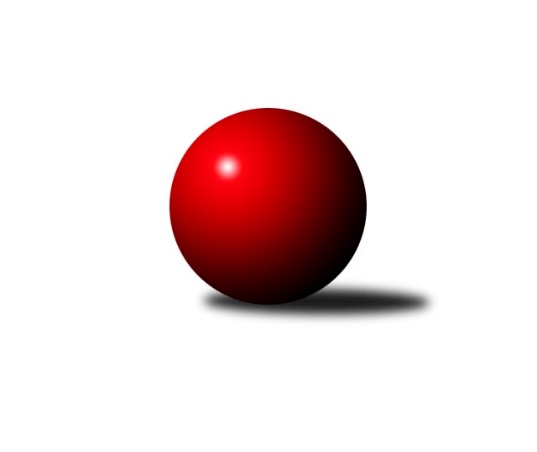 Č.6Ročník 2013/2014	2.11.2013Nejlepšího výkonu v tomto kole: 3259 dosáhlo družstvo: TJ Lokomotiva Česká Třebová2. KLZ B 2013/2014Výsledky 6. kolaSouhrnný přehled výsledků:KK PSJ Jihlava	- KK Mor.Slávia Brno	4:4	3170:3146	9.5:14.5	2.11.KK Slovan Rosice	- TJ Lokomotiva Česká Třebová	3:5	3137:3259	10.0:14.0	2.11.TJ Centropen Dačice	- TJ Sokol Vracov	6:2	3003:2860	16.0:8.0	2.11.KK Zábřeh ˝B˝	- HKK Olomouc ˝A˝	1:7	2901:3051	6.0:18.0	2.11.KK Vyškov	- TJ Sokol Luhačovice	7:1	3144:2954	16.0:8.0	2.11.Tabulka družstev:	1.	KK Vyškov	5	4	1	0	29.0 : 11.0 	76.5 : 43.5 	 3213	9	2.	KK Slovan Rosice	6	3	2	1	27.0 : 21.0 	76.0 : 68.0 	 3144	8	3.	KK Mor.Slávia Brno	6	3	2	1	27.0 : 21.0 	76.0 : 68.0 	 3072	8	4.	TJ Lokomotiva Česká Třebová	5	3	1	1	26.0 : 14.0 	67.5 : 52.5 	 3202	7	5.	HKK Olomouc ˝A˝	6	3	0	3	28.0 : 20.0 	83.0 : 61.0 	 3068	6	6.	TJ Centropen Dačice	6	3	0	3	22.0 : 26.0 	74.0 : 70.0 	 3072	6	7.	TJ Spartak Pelhřimov	5	2	1	2	19.0 : 21.0 	61.0 : 59.0 	 3017	5	8.	TJ Sokol Vracov	5	2	0	3	19.0 : 21.0 	52.0 : 68.0 	 3060	4	9.	KK PSJ Jihlava	5	1	1	3	13.0 : 27.0 	41.0 : 79.0 	 3002	3	10.	KK Zábřeh ˝B˝	5	1	0	4	16.0 : 24.0 	51.0 : 69.0 	 3035	2	11.	TJ Sokol Luhačovice	6	1	0	5	14.0 : 34.0 	62.0 : 82.0 	 2988	2Podrobné výsledky kola:	 KK PSJ Jihlava	3170	4:4	3146	KK Mor.Slávia Brno	Šárka Vacková	136 	 126 	 131 	131	524 	 1.5:2.5 	 518 	 119	133 	 131	135	Michaela Slavětínská	Eva Rosendorfská	154 	 122 	 122 	124	522 	 1:3 	 551 	 132	152 	 131	136	Lenka Kričinská	Romana Šárová	126 	 125 	 138 	146	535 	 1.5:2.5 	 510 	 129	129 	 138	114	Jitka Žáčková	Eva Doubková	105 	 123 	 108 	150	486 	 1:3 	 529 	 157	133 	 128	111	Pavlína Březinová	Dana Fišerová	124 	 135 	 144 	131	534 	 2:2 	 497 	 125	126 	 110	136	Monika Rusňáková	Lenka Habrová	140 	 144 	 158 	127	569 	 2.5:1.5 	 541 	 140	141 	 120	140	Romana Sedlářovározhodčí: Nejlepší výkon utkání: 569 - Lenka Habrová	 KK Slovan Rosice	3137	3:5	3259	TJ Lokomotiva Česká Třebová	Renata Svobodová	131 	 133 	 113 	144	521 	 3:1 	 550 	 128	129 	 166	127	Lucie Kaucká	Hana Veselá	136 	 124 	 135 	137	532 	 1:3 	 564 	 135	137 	 143	149	Klára Pekařová	Alena Bružová	115 	 123 	 132 	132	502 	 1:3 	 560 	 141	141 	 152	126	Ludmila Johnová	Iva Rosendorfová	136 	 123 	 140 	130	529 	 2:2 	 511 	 117	133 	 120	141	Hana Rubišarová	Šárka Palková	140 	 120 	 137 	127	524 	 1:3 	 563 	 125	127 	 154	157	Kamila Šmerdová	Magda Winterová	129 	 139 	 140 	121	529 	 2:2 	 511 	 144	120 	 124	123	Andrea Jánovározhodčí: Nejlepší výkon utkání: 564 - Klára Pekařová	 TJ Centropen Dačice	3003	6:2	2860	TJ Sokol Vracov	Veronika Zábranská	129 	 117 	 127 	123	496 	 3:1 	 472 	 126	129 	 103	114	Mariana Kreuzingerová	Aneta Kameníková *1	109 	 118 	 135 	125	487 	 3:1 	 466 	 126	115 	 110	115	Monika Niklová	Kristýna Dušková	122 	 132 	 126 	132	512 	 3:1 	 473 	 130	105 	 115	123	Hana Beranová	Simona Matulová	121 	 131 	 139 	139	530 	 4:0 	 445 	 101	105 	 128	111	Kristýna Kuchynková	Eva Kadrnožková	120 	 112 	 110 	138	480 	 1:3 	 504 	 136	121 	 123	124	Markéta Ptáčková	Pavlína Marková	124 	 115 	 140 	119	498 	 2:2 	 500 	 116	127 	 111	146	Michaela Zajacovározhodčí: střídání: *1 od 61. hodu Michaela KopečnáNejlepší výkon utkání: 530 - Simona Matulová	 KK Zábřeh ˝B˝	2901	1:7	3051	HKK Olomouc ˝A˝	Nikola Kunertová	124 	 116 	 122 	126	488 	 0.5:3.5 	 523 	 124	132 	 136	131	Silvie Vaňková	Kamila Chládková	116 	 119 	 137 	117	489 	 1:3 	 509 	 137	122 	 123	127	Marie Chmelíková	Hana Jáňová	126 	 121 	 136 	118	501 	 1.5:2.5 	 502 	 126	131 	 113	132	Hana Malíšková	Marta Flídrová *1	110 	 108 	 121 	126	465 	 2:2 	 461 	 102	116 	 110	133	Denisa Hamplová *2	Marcela Balvínová	116 	 131 	 117 	133	497 	 0:4 	 531 	 127	141 	 124	139	Andrea Tatoušková	Hana Ollingerová	125 	 105 	 111 	120	461 	 1:3 	 525 	 117	145 	 132	131	Jaroslava Havranovározhodčí: střídání: *1 od 61. hodu Věra Urbášková, *2 od 61. hodu Kateřina BajerováNejlepší výkon utkání: 531 - Andrea Tatoušková	 KK Vyškov	3144	7:1	2954	TJ Sokol Luhačovice	Lucie Trávníčková	129 	 140 	 111 	135	515 	 3:1 	 487 	 107	121 	 140	119	Hana Konečná	Monika Anderová	146 	 126 	 135 	132	539 	 4:0 	 478 	 114	124 	 118	122	Ludmila Pančochová	Jana Vejmolová	145 	 134 	 151 	105	535 	 3:1 	 499 	 118	117 	 137	127	Zdenka Svobodová	Monika Tilšerová	147 	 121 	 139 	127	534 	 2:2 	 545 	 134	128 	 131	152	Jana Malaníková	Pavla Fialová *1	117 	 112 	 121 	122	472 	 2:2 	 448 	 111	113 	 123	101	Monika Hubíková	Lenka Gordíková	146 	 138 	 134 	131	549 	 2:2 	 497 	 109	140 	 112	136	Hana Krajíčkovározhodčí: střídání: *1 od 61. hodu Zuzana ŠtěrbováNejlepší výkon utkání: 549 - Lenka GordíkováPořadí jednotlivců:	jméno hráče	družstvo	celkem	plné	dorážka	chyby	poměr kuž.	Maximum	1.	Kamila Šmerdová 	TJ Lokomotiva Česká Třebová	566.83	376.7	190.2	4.5	3/4	(583)	2.	Ludmila Johnová 	TJ Lokomotiva Česká Třebová	556.88	364.8	192.1	1.8	4/4	(569)	3.	Lucie Kaucká 	TJ Lokomotiva Česká Třebová	554.67	372.2	182.5	7.0	3/4	(598)	4.	Jana Vejmolová 	KK Vyškov	552.67	368.9	183.8	5.1	3/3	(583)	5.	Iva Rosendorfová 	KK Slovan Rosice	547.08	363.1	184.0	3.9	4/4	(561)	6.	Silvie Vaňková 	HKK Olomouc ˝A˝	541.63	366.0	175.6	6.3	4/4	(559)	7.	Lenka Gordíková 	KK Vyškov	540.89	355.1	185.8	3.7	3/3	(549)	8.	Pavla Fialová 	KK Vyškov	538.67	362.3	176.3	7.0	3/3	(554)	9.	Monika Anderová 	KK Vyškov	538.17	359.5	178.7	6.5	3/3	(548)	10.	Michaela Zajacová 	TJ Sokol Vracov	537.75	354.4	183.4	4.5	4/4	(585)	11.	Markéta Ptáčková 	TJ Sokol Vracov	537.00	358.3	178.8	7.6	4/4	(591)	12.	Zuzana Štěrbová 	KK Vyškov	534.67	360.7	174.0	7.7	3/3	(553)	13.	Klára Pekařová 	TJ Lokomotiva Česká Třebová	534.00	364.8	169.3	5.8	4/4	(565)	14.	Lenka Habrová 	KK PSJ Jihlava	533.78	366.7	167.1	5.2	3/3	(569)	15.	Monika Tilšerová 	KK Vyškov	532.50	353.3	179.3	5.8	2/3	(537)	16.	Magda Winterová 	KK Slovan Rosice	532.25	369.8	162.4	6.3	4/4	(572)	17.	Pavlína Marková 	TJ Centropen Dačice	531.25	357.3	174.0	5.2	4/4	(547)	18.	Andrea Tatoušková 	HKK Olomouc ˝A˝	530.83	348.1	182.8	4.3	4/4	(549)	19.	Andrea Axmanová 	KK Slovan Rosice	530.67	357.7	173.0	4.3	3/4	(544)	20.	Romana Sedlářová 	KK Mor.Slávia Brno	530.67	365.3	165.3	5.8	4/4	(588)	21.	Andrea Jánová 	TJ Lokomotiva Česká Třebová	528.33	368.3	160.0	12.0	3/4	(578)	22.	Šárka Palková 	KK Slovan Rosice	528.00	359.8	168.3	6.3	4/4	(550)	23.	Jaroslava Havranová 	HKK Olomouc ˝A˝	526.08	362.6	163.5	6.1	4/4	(537)	24.	Kristýna Dušková 	TJ Centropen Dačice	525.75	361.8	164.0	8.3	4/4	(559)	25.	Lenka Kričinská 	KK Mor.Slávia Brno	524.33	351.8	172.6	5.5	4/4	(586)	26.	Nikola Kunertová 	KK Zábřeh ˝B˝	520.50	359.7	160.8	6.5	3/3	(535)	27.	Lucie Trávníčková 	KK Vyškov	519.17	351.0	168.2	6.0	2/3	(533)	28.	Simona Matulová 	TJ Centropen Dačice	517.75	348.4	169.3	7.5	4/4	(530)	29.	Hana Veselá 	KK Slovan Rosice	517.58	353.6	164.0	6.5	4/4	(560)	30.	Marcela Balvínová 	KK Zábřeh ˝B˝	516.00	349.5	166.5	9.5	2/3	(535)	31.	Petra Skotáková 	TJ Spartak Pelhřimov	515.50	351.6	163.9	6.6	4/4	(539)	32.	Renata Svobodová 	KK Slovan Rosice	515.17	348.2	167.0	6.3	3/4	(556)	33.	Jitka Žáčková 	KK Mor.Slávia Brno	514.92	349.1	165.8	6.8	4/4	(556)	34.	Hana Rubišarová 	TJ Lokomotiva Česká Třebová	514.67	347.7	167.0	6.3	3/4	(528)	35.	Zdena Vytisková 	TJ Spartak Pelhřimov	514.25	343.4	170.9	6.1	4/4	(534)	36.	Jana Malaníková 	TJ Sokol Luhačovice	513.67	354.9	158.8	10.3	4/4	(591)	37.	Monika Rusňáková 	KK Mor.Slávia Brno	512.33	349.2	163.2	6.5	4/4	(589)	38.	Michaela Kopečná 	TJ Centropen Dačice	511.33	343.7	167.7	5.3	3/4	(543)	39.	Hana Jáňová 	KK Zábřeh ˝B˝	511.33	349.4	161.9	7.3	3/3	(558)	40.	Dana Fišerová 	KK PSJ Jihlava	509.89	343.3	166.6	6.3	3/3	(537)	41.	Hana Malíšková 	HKK Olomouc ˝A˝	508.17	348.9	159.3	7.6	4/4	(532)	42.	Eva Rosendorfská 	KK PSJ Jihlava	508.00	355.3	152.7	6.3	3/3	(522)	43.	Marta Flídrová 	KK Zábřeh ˝B˝	507.50	349.3	158.2	6.7	3/3	(562)	44.	Ludmila Landkamerová 	TJ Spartak Pelhřimov	506.38	351.9	154.5	7.3	4/4	(532)	45.	Zdenka Svobodová 	TJ Sokol Luhačovice	505.42	348.6	156.8	7.4	4/4	(528)	46.	Ludmila Pančochová 	TJ Sokol Luhačovice	505.08	347.4	157.7	6.1	4/4	(548)	47.	Jozefina Vytisková 	TJ Spartak Pelhřimov	502.88	338.9	164.0	7.3	4/4	(534)	48.	Hana Beranová 	TJ Sokol Vracov	502.75	352.4	150.4	6.8	4/4	(549)	49.	Monika Niklová 	TJ Sokol Vracov	502.63	359.6	143.0	9.3	4/4	(535)	50.	Veronika Brychtová 	KK PSJ Jihlava	502.00	352.3	149.7	9.0	3/3	(510)	51.	Hana Ollingerová 	KK Zábřeh ˝B˝	501.56	357.0	144.6	10.0	3/3	(534)	52.	Michaela Slavětínská 	KK Mor.Slávia Brno	500.88	344.5	156.4	4.6	4/4	(557)	53.	Aneta Kusiová 	TJ Spartak Pelhřimov	499.63	348.0	151.6	9.0	4/4	(515)	54.	Mariana Kreuzingerová 	TJ Sokol Vracov	498.63	344.9	153.8	7.0	4/4	(530)	55.	Kamila Chládková 	KK Zábřeh ˝B˝	498.56	345.3	153.2	8.2	3/3	(519)	56.	Hana Konečná 	TJ Sokol Luhačovice	495.33	346.3	149.0	7.3	3/4	(529)	57.	Věra Urbášková 	KK Zábřeh ˝B˝	492.25	345.3	147.0	11.0	2/3	(505)	58.	Pavlína Březinová 	KK Mor.Slávia Brno	489.50	349.9	139.6	12.9	4/4	(529)	59.	Veronika Zábranská 	TJ Centropen Dačice	489.33	328.7	160.7	6.4	3/4	(529)	60.	Eva Kadrnožková 	TJ Centropen Dačice	488.00	345.3	142.8	8.5	4/4	(510)	61.	Monika Hubíková 	TJ Sokol Luhačovice	486.83	339.9	146.9	11.4	4/4	(527)	62.	Marie Chmelíková 	HKK Olomouc ˝A˝	485.63	333.9	151.8	10.4	4/4	(509)	63.	Zdenka Pohanková 	TJ Spartak Pelhřimov	483.17	334.0	149.2	8.8	3/4	(490)	64.	Hana Krajíčková 	TJ Sokol Luhačovice	480.67	333.3	147.3	10.0	3/4	(497)	65.	Eva Doubková 	KK PSJ Jihlava	477.67	333.0	144.7	9.3	3/3	(508)	66.	Kristýna Kuchynková 	TJ Sokol Vracov	470.75	337.0	133.8	12.0	4/4	(509)	67.	Šárka Vacková 	KK PSJ Jihlava	463.50	331.8	131.7	9.3	2/3	(528)		Andrea Jánová 	TJ Lokomotiva Česká Třebová	534.00	359.0	175.0	7.0	1/4	(534)		Veronika Presová 	TJ Sokol Vracov	532.00	368.0	164.0	4.0	1/4	(532)		Andrea Černochová 	TJ Sokol Luhačovice	531.00	367.3	163.8	7.5	2/4	(541)		Alena Holcová 	TJ Lokomotiva Česká Třebová	525.25	365.5	159.8	8.0	2/4	(538)		Anna Kalasová 	KK Mor.Slávia Brno	524.00	350.0	174.0	6.0	1/4	(524)		Aneta Kameníková 	TJ Centropen Dačice	519.50	341.5	178.0	4.0	2/4	(547)		Romana Šárová 	KK PSJ Jihlava	514.00	359.0	155.0	10.3	1/3	(535)		Alena Bružová 	KK Slovan Rosice	502.00	359.0	143.0	12.0	1/4	(502)		Kateřina Bajerová 	HKK Olomouc ˝A˝	495.50	343.3	152.3	9.8	2/4	(507)		Valerie Procházková 	TJ Centropen Dačice	495.00	354.0	141.0	9.0	1/4	(495)		Martina Klaudová 	KK Slovan Rosice	494.00	349.0	145.0	10.0	1/4	(494)		Žaneta Pávková 	KK Slovan Rosice	486.00	311.0	175.0	5.0	1/4	(486)		Irena Partlová 	KK PSJ Jihlava	485.00	339.0	146.0	7.0	1/3	(485)		Denisa Hamplová 	HKK Olomouc ˝A˝	479.00	340.3	138.8	11.8	2/4	(502)		Eva Sedláková 	TJ Lokomotiva Česká Třebová	455.00	328.0	127.0	13.0	1/4	(455)		Silvie Horňáková 	KK Zábřeh ˝B˝	439.00	299.0	140.0	10.0	1/3	(439)		Helena Konečná 	TJ Sokol Luhačovice	416.00	306.0	110.0	18.0	1/4	(416)Sportovně technické informace:Starty náhradníků:registrační číslo	jméno a příjmení 	datum startu 	družstvo	číslo startu
Hráči dopsaní na soupisku:registrační číslo	jméno a příjmení 	datum startu 	družstvo	Program dalšího kola:7. kolo9.11.2013	so	12:30	TJ Lokomotiva Česká Třebová - KK PSJ Jihlava	9.11.2013	so	13:00	TJ Spartak Pelhřimov - TJ Centropen Dačice	9.11.2013	so	13:30	TJ Sokol Luhačovice - KK Zábřeh ˝B˝	9.11.2013	so	13:30	TJ Sokol Vracov - KK Slovan Rosice	9.11.2013	so	14:00	KK Mor.Slávia Brno - KK Vyškov	Nejlepší šestka kola - absolutněNejlepší šestka kola - absolutněNejlepší šestka kola - absolutněNejlepší šestka kola - absolutněNejlepší šestka kola - dle průměru kuželenNejlepší šestka kola - dle průměru kuželenNejlepší šestka kola - dle průměru kuželenNejlepší šestka kola - dle průměru kuželenNejlepší šestka kola - dle průměru kuželenPočetJménoNázev týmuVýkonPočetJménoNázev týmuPrůměr (%)Výkon3xLenka HabrováJihlava5693xLenka HabrováJihlava111.145691xKlára PekařováČ. Třebová5642xLenka KričinskáMS Brno107.625514xKamila ŠmerdováČ. Třebová5631xKlára PekařováČ. Třebová107.25643xLudmila JohnováČ. Třebová5602xKamila ŠmerdováČ. Třebová107.015632xLenka KričinskáMS Brno5511xLenka GordíkováVyškov A106.565493xLucie KauckáČ. Třebová5503xLudmila JohnováČ. Třebová106.44560